Proiect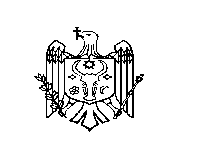 REPUBLICA MOLDOVACONSILIUL RAIONAL ŞTEFAN VODĂDECIZIE nr. 1/23din 21 martie 2019Cu privire la crearea Comisiei raionului Ștefan Vodă pentru protecţia drepturilor omuluiÎn temeiul cap. V din anexa nr. 2 şi anexa nr. 3, art. 3 din Hotărârea Guvernului nr. 65 din 11 februarie 2019 cu privire la Consiliul naţional pentru drepturile omului;În baza art. 43 alin. (2), art. 46 din Legea privind administraţia publică locală nr. 436–XVI din 28 decembrie 2006, Consiliul raional Ştefan Vodă DECIDE:1. Se creează Comisia raionului Ștefan Vodă pentru protecţia drepturilor omului, în continuare Comisie, conform anexei nr. 1.2. Se aprobă Regulamentul de activitate al Comisiei, conform anexei nr. 2.3. Se desemnează coordonator în domeniul protecţiei drepturilor omului pentru raionul Ștefan Vodă, specialistul principal al subdiviziunii juridice din cadrul Aparatului preşedintelui raionului, care îşi va desfăşura activitatea conform Regulamentului privind activitatea coordonatorului în domeniul drepturilor omului, aprobat prin Hotărârea Guvernului nr. 65 din 11 februarie 2019 cu privire la Consiliul naţional pentru drepturile omului.4. Controlul executării prezentei decizii se atribuie preşedintelui raionului.5. Prezenta decizie se aduce la cunoştinţa:Oficiul teritorial Căuşeni al Cancelariei de Stat;Subdiviziunilor şi persoanelor vizate;Prin publicare pe pagina web și Monitorul Oficial al Consiliului raional Ștefan Vodă.            Preşedintele şedinţei                         Contrasemnează:          Secretarul Consiliul raional                                                                       Ion ŢurcanAnexa nr.1la decizia Consiliului raional Ştefan Vodă  nr. 1/23 din 21 martie 2019COMPONENŢAComisiei raionului Ștefan Vodă pentru protecţia drepturilor omuluiPreşedinte:        Preşedintele raionului Ştefan Vodă;Vicepreşedinte: Vicepreşedintele raionului responsabil pentru probleme sociale;Secretar:            Şeful-adjunct al direcţiei asistenţă socială şi protecţia familiei;Membrii:   Specialistul principal al subdiviziunii juridice din cadrul Aparatului președintelui raionului;                    Şeful direcţiei generale educaţie;                    Directorul IMSP Spitalul Raional Ştefan Vodă;                    Preşedintele, Comisiei consultative de specialitate a Consiliului raional Ştefan Vodă pentru administraţie publică, mass-media, drepturile omului, numiri, petiţii şi disciplină.Anexa nr.2la decizia Consiliului raional Ştefan Vodă  nr. 1/23 din 21 martie 2019RegulamentulComisiei raionului Ștefan Vodă pentru protecţia drepturilor omuluiDispoziţii generaleComisia raională pentru protecţia drepturilor omului (în continuare – Comisia) este instituită în scopul asigurării implementării eficiente a documentelor de politici naţionale din domeniul drepturilor omului la nivel local.Atribuţiile ComisieiComisia exercită următoarele atribuţii:implementează documentele de politici naţionale de protecţie a drepturilor omului;elaborează planurile şi programele locale privind aplicarea documentelor de politici naţionale în domeniul protecţiei drepturilor omului la nivel local;monitorizează respectarea drepturilor omului la nivel local;elaborează rapoarte semestriale privind respectarea drepturilor omului la nivel local şi le remite Secretariatului permanent.Organizarea şi funcţionarea ComisieiComisia raională pentru protecţia drepturilor omului este creată de autoritatea publică locală de nivelul doi. Din componenţa Comisiei fac parte preşedintele, vicepreşedintele, secretarul, reprezentanţi a subdiviziunilor Consiliului raional cu drept de vot.Comisia raională pentru protecţia drepturilor omului activează în baza prezentului Regulament.Activitatea Comisiei este asigurată de către direcţia asistenţă socială şi protecţia familiei.Funcţia de preşedinte a Comisiei este exercitată de către preşedintele raionului. Funcţia de vicepreşedinte a Comisiei este exercitată de către vicepreşedintele raionului pe probleme sociale.Funcţia de secretar al Comisiei este exercitată de către şeful-adjunct al direcţiei asistenţă socială şi protecţia familiei. Preşedintele conduce întreaga activitate a Comisiei, delegându-şi atribuţiile, la necesitate, vicepreşedintelui. Preşedintele Comisiei exercită următoarele atribuţii:coordonează activitatea Comisiei;stabileşte responsabilităţile membrilor Comisiei;convoacă şi conduce şedinţele Comisieireprezintă Comisia în relaţiile cu terţii. Secretarul Comisiei exercită următoarele atribuţii:asigură activitatea Comisiei;acordă asistenţă organizaţională Comisiei;pregăteşte materialele pentru şedinţele Comisieielaborează Planul de lucru anual al Comisiei;elaborează agenda şedinţelor Comisiei şi asigură distribuirea în termeni a acesteia către membrii Comisiei;asigură prezentarea de către raportori a informaţiei necesare privind subiectele de pe ordinea de zi a şedinţelor Comisiei;întocmeşte proiectele de decizii şi procesele-verbale ale şedinţelor Comisiei;elaborează rapoartele semestriale privind respectarea drepturilor omului la nivel local şi le remite Secretariatului permanent.asigură publicarea şi actualizarea informaţiei despre activitatea Comisiei pe pagina oficială a Consiliului raional;     j) asigură activitatea de corespondenţă; Şedinţele Comisiei se convoacă trimestrial şi la necesitate. Şedinţele Comisiei sunt deliberative în prezenţa majorităţii membrilor cu drept de vot a acesteia.  La şedinţele Comisiei pot fi invitaţi reprezentanţi a altor instituţii.  De regulă, subiectele Comisiei se propun de către preşedintele şi secretarul Comisiei, dar pot fi propuse şi de membri. Agenda şedinţelor este elaborată de Secretar, se aprobă de preşedintele Comisiei şi se distribuie membrilor cel puţin cu trei zile înainte de şedinţă. Lucrările şedinţelor se consemnează în procesele-verbale, care se semnează de către preşedintele şi secretarul Comisiei. Procesul-verbal se întocmeşte în cel mult trei zile de la data în care a avut loc şedinţa. Deciziile Comisiei se adoptă cu votul majorităţii membrilor cu drept de vot la şedinţă. În caz de paritate de voturi, se consideră că decizia nu a fost adoptată, iar examinarea subiectului se amână pentru următoarea şedinţă. Deciziile Comisiei sunt executorii pentru subdiviziunile şi instituţiile vizate. Informaţia privind activitatea Comisiei se publică pe pagina oficială a Consiliului raional Ştefan Vodă.